КАК НАУЧИТЬ РЕБЕНКА ГОВОРИТЬ Р? АРТИКУЛЯЦИОННАЯ ГИМНАСТИКА ДЛЯ ЗВУКА    Р 
Консультация воспитателя: Голубовой Е.Ю.
«Как научить ребенка говорить Р? Даст ли эффект проведение дома артикуляционной гимнастики для звука Р? Что делать, если ребенок никак не может научиться говорить этот звук, хотя другие звуки давно уже произносит правильно?», — эти вопросы волнуют многих мам и бабушек. Хорошо, если рядом есть логопед. А если логопеда нет, то что же – так и оставаться человеку картавым на всю жизнь??? Выход из ситуации есть! Помочь ребенку научиться выговаривать звук Р могут родители. Главное – использовать правильные и эффективные способы помощи ребенку.Многие мамы и бабушки, а также педагоги, не имеющие специального логопедического образования, успешно помогли своим детям научиться выговаривать Р, используя методику обучения, разработанную в отечественной методике развития речи. Эта методика многократно использовалась и мной, и теми моими знакомыми и друзьями, которым я рассказывала о ней. И всегда давала хороший результат.
ПЕРЕД НАЧАЛОМ ЗАНЯТИЙ — МАМАМ НА ЗАМЕТКУ:

1. Иногда мамы спрашивают: «Как научить ребенка говорить букву Р? Как научить выговаривать все буквы?» Сразу же хочу уточнить. Буквы мы пишем, а звук говорим. А это значит, что мы учим ребенка произносить звук, а не букву. Поэтому сразу же лучше взрослым давать задания малышу грамотно: «Произнеси звук…», но «Напиши букву…». Это поможет малышу научиться отличать понятия «звук» и «буква», что ему очень пригодится в первом классе.2. Буква Р обозначает в русском языке два звука – Р (рак, роза) и РЬ (репа, река). Ребенок может правильно произносить слова со звуком р (рак), но неправильно произносить звук рь («лека» или «йека» вместо «река»). А может быть и такое, что ребенок не может произнести ни р, ни рь. Поэтому перед началом наших занятий обязательно понаблюдайте за ребенком и выявите, какой звук у него не получается.Звук Р — один из самых сложных. Нам вместе с ребенком нужно пройти несколько этапов от его появления в речи до употребления в словах и предложениях. Этапы пропускать нельзя, т.к. каждый из них необходим для эффективного освоения звука. Артикуляционная гимнастика для звука Р подготовит ребенка к постановке звука. И если ее игнорировать, то трудно добиться успеха. Если пропустить последний этап, то правильное произношение звука Р будет неустойчивым – ребенок будет то картавить, то говорить правильно. А наша задача – сделать так, чтобы ребенок автоматически, не задумываясь, всегда правильно произносил звук Р в речи.3. Главное – занятия с дошкольником по звуку Р ВСЕГДА ДОЛЖНЫ БЫТЬ ЕМУ ИНТЕРЕСНЫ!!! А поэтому мы будем играть с ним! Для ребенка – это увлекательная игра, а для нас – обучающее занятие.4. Очень важно заниматься с малышом ежедневно, т.к. для появления и автоматизации звука нужно постоянное повторение.ПЕРВЫЙ ЭТАП. АРТИКУЛЯЦИОННАЯ ГИМНАСТИКА ДЛЯ ЗВУКА Р.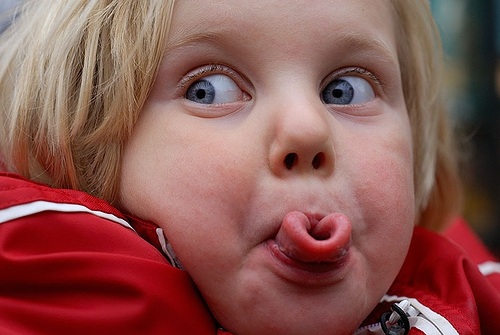 Артикуляционная гимнастика нужна для подготовки речевого аппарата к произнесению звука Р. Артикуляционная гимнастика поможет придать языку гибкость, подвижность, научит правильной подаче струи воздуха и заложит основы для дальнейшего правильного произнесения звука Р.Первый этап состоит из 3 игр-занятий. Максимальная длительность каждого занятия 10 минут.
I. ПЕРВАЯ ИГРА-ЗАНЯТИЕ ПО ЗВУКУ Р.«Цоканье».Предложите ребенку отправиться вместе с Вами в путешествие. Но необычное – на конях!!! Мы щелкаем языком, подражая цоканью копыт (т.е. происходит поочередное присасывание и отрыв языка от твердого нёба). Можно устроить соревнование – кто громче цокает или чей конь быстрее скачет (пробуем освоить быстрый темп цоканья).
2. «Индюк».На конях мы прискакали на птичий двор. Какие домашние птицы там живут? (Выслушайте предположения ребенка). На нашем птичьем дворе живут курицы, утки, гуси а еще – индюки!!! Которые говорят вот так!!! (даём образец выполнения артикуляционного упражнения – быстрое выбрасывание языка между зубами и губами наружу – получается звук похожий на «бл-бл-бл»). А ты так сможешь? (Ребенок пробует подражать индюку).Если ребенку трудно выполнить упражнение, то предложите ему приоткрыть рот, положить язык на верхнюю губу и делать движения широким передним краем языка по верхней губе – вверх – вниз (погладить верхнюю губу). Нужно стараться не отрывать язык от губы. Также следите, чтобы язык «облизывал» верхнюю губу, а не делал движения из стороны в сторону. Сначала выполняются медленные движения, потом темп постепенно убыстряется и добавляется голос, пока не послышится разговор индюка – блблбл.3. «Прыжки».Для проведения этого упражнения руки ребенка должны быть чистыми. Вам понадобится зеркало. Какой сердитый индюк!!! Лучше зайдем в дом! А в доме живёт. Догадался кто? (заинтриговать ребенка, выслушать его предположения). В нём живёт Весёлый Язычок! И его домик называется – рот! Он очень любит… прыгать!!! И прыгает он до потолка! Посмотри в зеркало и открой ротик. Найди, где в доме Язычка пол, а где потолок (ребенок находит нёбо-потолок). А на потолке есть бугорки внутри рта за зубами. Попробуй пальчиком их найти (ребенок пальчиком находит альвеолы за зубами, термин «альвеолы» ребенку не говорится). Многим детям нравится, когда альвеолы-бугорки называют «диванчики на потолке», и они смеются тому, как необычно устроен дом Язычка – даже мебель у него не на полу, а на потолке!!! А теперь Веселый Язычок начинает прыгать от пола до «диванчиков на потолке» т.е. щелкать по альвеолам. Обратите внимание – язык должен быть именно на бугорках – «диванчиках», а не за зубами.4. Дыхательное упражнение «Буря».Пока мы путешествовали, поднялась очень сильная буря. Поставь язычок вверх на бугорки – диванчики (т.е. на альвеолы) и сильно подуй как ветер. Вот так. Взрослый показывает упражнение - резко дует на ватку или лепесток цветка или тонкую бумажку (заранее их приготовьте), губы в улыбке!!! (получается дрожание языка и глухой звук похожий на ТРРРР). Образец звука даёт взрослый, ребенку пока достаточно просто дуть на ватку и пробовать. При этом чем сильнее выдыхаемая струя, тем дальше улетит ватка или другой предмет. Попробуйте устроить соревнование на дальность полёта – это весело и всегда нравится детям!!! Главное в этом упражнении – попробовать добиться дрожания кончика языка у альвеол. Если у ребенка получается шипение – значит язык «убегает» с бугорков, надо его вернуть на место.СОВЕТЫ ПО ПЕРВОМУ ЗАНЯТИЮ:* Если упражнения артикуляционной гимнастики для звука Р легко получаются у ребенка, можно переходить к следующей игре-занятию.
* Если нет – то нужно повторять их раз в день в течение нескольких дней (можно выделить одно и то же время, например, 5-10 минут перед ужином). Особое внимание уделяйте сложным для ребенка упражнениям.
* Хвалите ребенка за усердие и за каждую даже очень маленькую победу.
* Никогда не сравнивайте его с другими детьми, а сравнивайте с ним же вчерашним (говорите, что конкретно у него сегодня получается лучше, быстрее и т.д.)* Однообразное повторение упражнений надоедает ребенку, поэтому меняйте сюжет. Например, можно придумать историю о индюке, который подружился с Веселым язычком. Или историю о лепестке цветочка, путешествующем к разным персонажам занятия.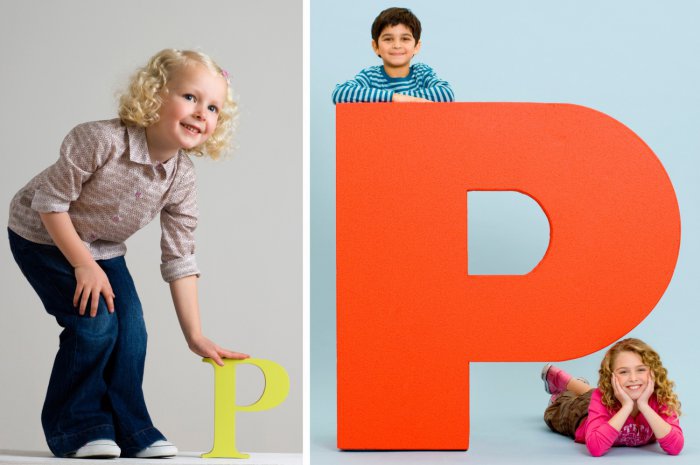 